Anno 2018Incarichi di amministratore delle società e relativo trattamento economico complessivo Il Comune di Semestene non ha disposto alcun incarico di amministratore delle società partecipate. 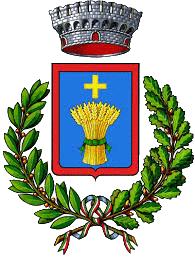 Comune di SemesteneProvincia di SassariPiazza Dante 14 – 07010 Semestenewww.comune.semestene.ss.it 